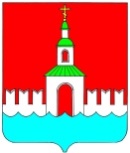  АДМИНИСТРАЦИЯ ЮРЬЕВЕЦКОГОМУНИЦИПАЛЬНОГО РАЙОНАИВАНОВСКОЙ ОБЛАСТИПОСТАНОВЛЕНИЕ	от 24.10.2019 №407 	        г. Юрьевец                  О внесении изменений в постановление администрации Юрьевецкого муниципального района от 30.09.2019 № 368а «Об очередном призыве граждан на военную службу осенью 2019 года»На основании распоряжения Губернатора Ивановской области от 21.10.2019 № 99-р «О внесении изменений в распоряжение Губернатора Ивановской области от 25.09.2019 № 92-р «Об утверждении основного и резервного составов призывной комиссии Ивановской области и призывных комиссий муниципальных районов и городских округов Ивановской области на призыв в октябре – декабре 2019 года», администрация Юрьевецкого муниципального района,Постановляет: 	Внести изменения в постановление администрации Юрьевецкого муниципального района от 30.09.2019 № 368а «Об очередном призыве граждан на военную службу осенью 2019 года»:1. в п. 4 слова «ВрИО военного комиссара Юрьевецкого и Пучежского районов Ивановской области Карповой Е.В.» заменить словами «ВрИД военного комиссара Юрьевецкого и Пучежского районов Ивановской области Федотову А.А.».2. в приложении 1 «Состав призывной комиссии» слова «Заместитель председателя призывной комиссии: Карпова Екатерина Владимировна       - ВрИО военного комиссара Юрьевецкого и Пучежского районов     Ивановской  области» заменить словами «Заместитель председателя призывной комиссии: Федотов Алексей Александрович - ВрИД военного комиссара Юрьевецкого и Пучежского районов Ивановской  области».Глава Юрьевецкого муниципального района               				         Ю. И. Тимошенко        